Følgende er tatt ut: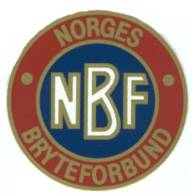 NORGES BRYTEFORBUNDServiceboks 1, Ullevål Stadion0840 Oslo NORGEInnkaller til:Påske-samling post-Covid nr 1 2021 for Team Quick U17 + U20 WW 01.-05.04.2021.  Sted:BK Atlas Fredrikstad sine treningslokaler. Borgarveien 6, 1633 Gamle Fredrikstad.Kategori:U17 WW + U20 + senior på eget ønske. Dato:Kl.17.30 Torsdag 01.04.21– Mandag 05.04.21 kl. 16.00.Svarfrist:Svar til Gudrun Høie på mail innen 20.03.21 + innbetal egenandel U17 på 1500kr innen 01.april 2021 til 1503.19.80817. Junior U20 betaler 1000 kr og senior gratis dette da disse er med å hever nivået på U17 + U20-samlingene. Dersom det er noen som føler seg uteglemt og ønsker å delta ta kontakt med Gudrun Høie på sms/mail for vurdering. På denne samlingen er ikke aspirant-laget med. Gi tilbakemelding om du skal være med eller ikke. Siden Adventssamling for U17 WW 27.-29.11.2020 ble utsatt tar vi igjen noe av dette på påskeaften dvs lørdagskvelden.  Kategori:U17U20                    Navn:     Mirijam Hansen          Hedda Ophaug      Melina Samsonsen      Lone Nordheim           Ronja Kjelland-Olsen     Hedda Kvåle     Vilde Maj Kjelland Olsen       Tea Baglo Holten        Sofie Abrahamsen         Daniella Plascensia Galetto     Elena Reinholtsen      Synne Marie Eriksen     Anne Svarstad     Marit Olaussen     Jannicke Strømnes     Viktoria Øverby     Ingrid Skard     Othelie Anette Høie Klubb:Lørenskog BKKolbotn IL Stavanger BK Tromsø BKIL BraattSkedsmo BKIL BraattBodø BK Trondheim BKSkedsmo BKSkedsmo BK Snøgg BKSnøgg BKMehamn BK National IL Skedsmo BKOsloBK Atlas Fredrikstad BK Trenere, Ledere:Gudrun Høie. Gudrun Høie. Div, info:Egenandel for U17-utøvere 1500 kr og 1000 kr for U20-utøvere. Gratis for senior.Husk ta med treningsklær for bryting og uteklær med gode joggesko. Plan for treningene kommer 1-2 uker før samlingen så en kan planlegge pakking. Vi sover i treningslokalet husk underlag, pute og dyne / sovepose. All mat er inkludert. Vi vil på lørdag/påskeaften forsøke å få til litt høytidelig middag med avslutningsmøte for året med utnevnelse av 2 nye kapteiner for 2021, takke av de gamle og ev noe i tillegg. Tror det vil bli en flott kveld. Dersom voksne ønsker å overnatte og spise med utøverne er dette mulig for 1500kr, men gi beskjed til Gudrun ved påmelding. Egen reise tur og retur Fredrikstad. Vi er behjelpelig med å hente og bringe etc om noen kommer med buss eller tog. Ta gjerne kontakt med hverandre eller meg for samkjøring ev andre reisemuligheter.  Egenandel for U17-utøvere 1500 kr og 1000 kr for U20-utøvere. Gratis for senior.Husk ta med treningsklær for bryting og uteklær med gode joggesko. Plan for treningene kommer 1-2 uker før samlingen så en kan planlegge pakking. Vi sover i treningslokalet husk underlag, pute og dyne / sovepose. All mat er inkludert. Vi vil på lørdag/påskeaften forsøke å få til litt høytidelig middag med avslutningsmøte for året med utnevnelse av 2 nye kapteiner for 2021, takke av de gamle og ev noe i tillegg. Tror det vil bli en flott kveld. Dersom voksne ønsker å overnatte og spise med utøverne er dette mulig for 1500kr, men gi beskjed til Gudrun ved påmelding. Egen reise tur og retur Fredrikstad. Vi er behjelpelig med å hente og bringe etc om noen kommer med buss eller tog. Ta gjerne kontakt med hverandre eller meg for samkjøring ev andre reisemuligheter.  Oppmøte:Ankomst:Oppmøte i BK Atlas Fredrikstad sine treningslokaler kl 17.30 Torsdag  01.04.21. Første trening kl 18.00.Oppmøte i BK Atlas Fredrikstad sine treningslokaler kl 17.30 Torsdag  01.04.21. Første trening kl 18.00.Annet:Vi ønsker lykke til på samlingen.Vi ønsker lykke til på samlingen.Kontakt:NavnTelefon:Mail:Gudrun Høie976 52 459gudrunah@gmail.com